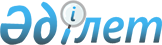 Абай аудандық мәслихатының 2020 жылғы 28 желтоқсандағы № 58/11-VI "2021-2023 жылдарға арналған Құндызды ауылдық округінің бюджеті туралы" шешіміне өзгерістер енгізу туралыШығыс Қазақстан облысы Абай аудандық мәслихатының 2021 жылғы 5 сәуірдегі № 6/5-VII шешімі. Шығыс Қазақстан облысының Әділет департаментінде 2021 жылғы 13 сәуірде № 8591 болып тіркелді
      ЗҚАИ-ның ескертпесі.

      Құжаттың мәтінінде түпнұсқаның пунктуациясы мен орфографиясы сақталған.
      Қазақстан Республикасының 2008 жылғы 4 желтоқсандағы Бюджет кодексінің 109-1 бабының 4 тармағына, Қазақстан Республикасының 2001 жылғы 23 қаңтардағы "Қазақстан Республикасындағы жергілікті мемлекеттік басқару және өзін-өзі басқару туралы" Заңының 6 бабының 1 тармағының 1) тармақшасына, Абай аудандық мәслихатының 2021 жылғы 17 наурыздағы № 4/2-VII "2021-2023 жылдарға арналған Абай ауданының бюджеті туралы" Абай аудандық мәслихатының 2020 жылдың 24 желтоқсандағы № 58/3-VI шешіміне өзгерістер енгізу туралы" (нормативтік құқықтық актілердің мемлекеттік тіркеу Тізілімінде № 8478 болып тіркелген) шешіміне сәйкес, Абай аудандық мәслихаты ШЕШІМ ҚАБЫЛДАДЫ:
      1. Абай аудандық мәслихатының 2020 жылғы 28 желтоқсандағы № 58/11-VI "2021-2023 жылдарға арналған Құндызды ауылдық округінің бюджеті туралы" шешіміне (нормативтік құқықтық актілерді мемлекеттік тіркеу Тізілімінде № 8090 болып тіркелген, Қазақстан Республикасының нормативтік құқықтық актілердің электрондық түрдегі эталондық бақылау банкінде 2021 жылғы 6 қаңтарда жарияланған) келесі өзгерістер енгізілсін:
      1 тармақ келесі редакцияда жазылсын:
      "1. 2021-2023 жылдарға арналған Құндызды ауылдық округінің бюджеті 1, 2 және 3 қосымшаларға сәйкес, соның ішінде 2021 жылға келесі көлемдерде бекітілсін:
      1) кірістер – 26 116,0мың теңге, соның ішінде:
      салықтық түсімдер – 2 133,0 мың теңге;
      салықтық емес түсімдер – 0 теңге;
      негізгі капиталды сатудан түсетін түсімдер – 0 теңге;
      трансферттердің түсімі – 23 983,0 мың теңге;
      2) шығындар – 26 522,7 мың теңге;
      3) таза бюджеттік кредиттеу – 0 теңге, соның ішінде:
      бюджеттік кредиттер – 0 теңге;
      бюджеттік кредиттерді өтеу – 0 теңге;
      4) қаржы активтерімен операциялар бойынша сальдо – 0 теңге;
      қаржы активтерін сатып алу – 0 теңге;
      мемлекеттің қаржы активтерін сатудан түсетін түсімдер - 0 теңге;
      5) бюджет тапшылығы (профициті) – - 406,7 мың теңге;
      6) бюджет тапшылығын қаржыландыру (профицитін пайдалану) – 406,7 мың теңге;
      қарыздар түсімі – 0 теңге;
      қарыздарды өтеу – 0 теңге;
      бюджет қаражатының пайдаланылатын қалдықтары – 406,7 мың теңге.";
      аталған шешімнің 1 қосымшасы осы шешімнің қосымшасына сәйкес келесі редакцияда жазылсын.
      2. Осы шешім 2021 жылдың 1 қаңтарынан бастап қолданысқа енгізіледі. 2021 жылға арналған Құндызды ауылдық округінің бюджеті
					© 2012. Қазақстан Республикасы Әділет министрлігінің «Қазақстан Республикасының Заңнама және құқықтық ақпарат институты» ШЖҚ РМК
				
      Сессия төрағасы

Е. Тулендиев

      Мәслихат хатшысы

Е. Лдибаев
Абай аудандық мәслихатының 
2021 жылғы 5 сәуірдегі 
№ 6/5-VII шешіміне 
қосымшаАбай аудандық мәслихатының 
2020 жылғы 28 желтоқсадағы 
№ 58/11-VІ шешіміне 
1 қосымша
Санаты
Санаты
Санаты
Санаты
Санаты
Сома (мың теңге)
Сыныбы
Сыныбы
Сыныбы
Сыныбы
Сома (мың теңге)
Кіші сыныбы
Кіші сыныбы
Кіші сыныбы
Сома (мың теңге)
Ерекшелігі
Ерекшелігі
Сома (мың теңге)
Атауы
Сома (мың теңге)
I. КІРІСТЕР
26 116,0
1
Салықтық түсімдер
2 133,0
4
Меншiкке салынатын салықтар
2 133,0
1
Мүлiкке салынатын салықтар
13,0
02
Жеке тұлғалардың мүлкiне салынатын салық 
13,0
3
Жер салығы
100,0
02
Жер салығы
100,0
4
Көлiк құралдарына салынатын салық
2 020,0
02
Жеке тұлғалардан көлiк құралдарына салынатын салық 
2 020,0
2
Салықтық емес түсiмдер
0
1
Мемлекеттік меншіктен түсетін кірістер
0
5
Мемлекет меншігіндегі мүлікті жалға беруден түсетін кірістер
0
10
Аудандық маңызы бар қала, ауыл, кент, ауылдық округ коммуналдық меншігінің мүлкін жалға беруден түсетін кірістер
0
3
Негізгі капиталды сатудан түсетін түсімдер
0
1
Мемлекеттік мекемелерге бекітілген мемлекеттік мүлікті сату
0
1
Мемлекеттік мекемелерге бекітілген мемлекеттік мүлікті сату
0
02
Жергілікті бюджеттен қаржыландырылатын мемлекеттік мекемелерге бекітілген мүлікті сатудан түсетін түсімдер
0
4
Трансферттер түсімі
23 983,0
2
Мемлекеттік басқарудың жоғары тұрған органдарынан түсетін трансферттер
23 983,0
3
Аудандардың (облыстық маңызы бар қаланың) бюджетінен трансферттер
23 983,0
01
Ағымдағы нысаналы трансферттер
350
03
Аудандардың (облыстық маңызы бар қаланың) бюджетінен субвенциялар
7697,0
05
Республикалық бюджеттен жалпы сипаттағы мемлекеттiк қызметтеріне берілетін субвенциялар
15936,0
Функционалдық топ
Функционалдық топ
Функционалдық топ
Функционалдық топ
Функционалдық топ
Функционалдық топ
Сома (мың теңге)
Кіші функция
Кіші функция
Кіші функция
Кіші функция
Кіші функция
Сома (мың теңге)
Бюджеттік бағдарламалардың әкімшісі
Бюджеттік бағдарламалардың әкімшісі
Бюджеттік бағдарламалардың әкімшісі
Бюджеттік бағдарламалардың әкімшісі
Бюджеттік бағдарламалардың әкімшісі
Сома (мың теңге)
Бағдарлама
Бағдарлама
Бағдарлама
Бағдарлама
Бағдарлама
Сома (мың теңге)
Атауы
Атауы
Атауы
Атауы
Сома (мың теңге)
II.ШЫҒЫНДАР
26 522,7
1
Жалпы сипаттағы мемлекеттiк қызметтер 
22 231,0
1
Мемлекеттiк басқарудың жалпы функцияларын орындайтын өкiлдi, атқарушы және басқа органдар
22 231,0
124
Аудандық маңызы бар қала, ауыл, кент, ауылдық округ әкімінің аппараты
22 231,0
001
Аудандық маңызы бар қала, ауыл, кент, ауылдық округ әкімінің қызметін қамтамасыз ету жөніндегі қызметтер
22 231,0
7
Тұрғын үй-коммуналдық шаруашылық
2 889,7
3
Елді-мекендерді көркейту
2 889,7
124
Аудандық маңызы бар қала, ауыл, кент, ауылдық округ әкімінің аппараты
2 889,7
008
Елді мекендердегі көшелерді жарықтандыру
680,0
011
Елді мекендерді абаттандыру мен көгалдандыру
2 209,7
13
Басқалар
1 402,0
9
Басқалар
1 402,0
124
Аудандық маңызы бар қала, ауыл, кент, ауылдық округ әкімінің аппараты
1 402,0
040
Өңірлерді дамытудың 2025 жылға дейінгі бағдарламасы шеңберінде өңірлерді экономикалық дамытуға жәрдемдесу бойынша шараларды іске асыруға ауылдық елді мекендерді жайластыруды шешуге арналған іс-шараларды іске асыру
1 402,0
III.ТАЗА БЮДЖЕТТІК КРЕДИТТЕУ
0
Бюджеттік кредиттер
0
Бюджеттік кредиттерді өтеу
0
IV. ҚАРЖЫ АКТИВТЕРІМЕН ОПЕРАЦИЯЛАР БОЙЫНША САЛЬДО
0
Қаржы активтерін сатып алу
0
Мемлекеттің қаржы активтерін сатудан түсетін түсімдер
0
V.БЮДЖЕТ ТАПШЫЛЫҒЫ (ПРОФИЦИТІ)
-406,7
VI.БЮДЖЕТ ТАПШЫЛЫҒЫН ҚАРЖЫЛАНДЫРУ (ПРОФИЦИТІН ПАЙДАЛАНУ)
406,7
Қарыздар түсімі
0
7
Қарыздар түсімдері
0
01
Мемлекеттік ішкі қарыздар
0
2
Қарыз алу келісім-шарттары
0
Қарыздарды өтеу
0
Бюджет қаражаттарының пайдаланылатын қалдықтары
406,7